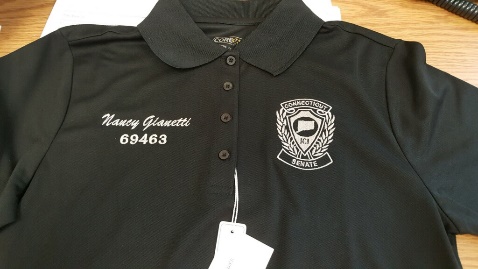 CT Jaycee Senate 2020 Shirt Order FormCOLOR—CAMPUS GOLDPricing includes embroidery for CT JCI Senate logoTo add Name/Senate # add $10.00 per shirtName: ________________________________________________________________________Senate #_________________________________  Phone#:______________________________LADIES:   MENS:EXTRA SIZE FEE:     2XL- add $2.50 per shirt; 3XL-add $3.50 per shirt; 4XL-add $4.50 per shirt; 5XL-add $5.50 per shirt**If you get your name on the shirt(s), name will be in script**To see color—go to their website:https://www.4logowearables.com/cgi-bin/hw/hwb/chw-display-PLstyle.w?sr=88194&currentColor=&hwCN=153150154&hwCNCD=153150154&hwST=1Please make checks out to CT JCI Senate and mail to:Cathy Dempsey, Senator #67625, 1124 Waterbury Road, Cheshire, CT 06410, Cell 203-910-4692, Email: cadmpsy752@earthlink.netSTYLE: Sizes XS-XLORDER #PRICEEXTRA SIZE FEESIZEQUANTITYTOTALShort Sleeve-Button Down78194$36.00Long Sleeve-Button Down78193$38.00STYLE: Sizes S-XLORDER #PRICEEXTRA SIZE FEESIZEQUANTITYTOTALShort Sleeve-Button Down88194$36.00Long Sleeve-Button Down88193$38.00Add Name & Senate #Yes or No$10 per shirt